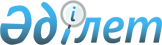 Көшеге атау беру туралы
					
			Күшін жойған
			
			
		
					Атырау облысы Индер ауданы Өрлік селолық округі әкімінің 2009 жылғы 30 мамырдағы N 32 шешімі. Атырау облысының Әділет департаменті Индер ауданының әділет басқармасында 2009 жылғы 5 маусымда N 4-6-82 тіркелді. Күші жойылды - Атырау облысы Индер ауданы Өрлік селолық округі әкімінің 2010 жылғы 27 қазандағы № 33 шешімімен      Ескерту. Күші жойылды - Атырау облысы Индер ауданы Өрлік селолық округі әкімінің 27.10.2010 № 33 шешімімен.



      Қазақстан Республикасының 1993 жылғы 8 желтоқсандағы N 4200 "Қазақстан Республикасының әкімшілік-аумақтық құрылысы туралы" Заңының 14 бабының 4 тармағын басшылыққа алып және аудан әкімі жанындағы ономастикалық комиссия мәжілісінің 2009 жылғы 27 мамырдағы қорытындысына сәйкес ШЕШЕМІН:



      1. Өрлік селосының оңтүстік-батыс жағында орналасқан, Насыр молда көшесімен қиылысатын атаусыз тұрған, жаңадан қалыптасып жатқан көшеге еңбек және Ұлы Отан соғысының ардагері Сұңғат Әзмұханбетовтың есімі берілсін.



      2. Осы шешімнің тиісті даналары аудандық әділет басқармасына  жолдансын.



      3. Осы шешімнің орындалуын бақылауды өзіме қалдырамын.



      4. Осы шешім алғаш рет ресми жарияланған күннен бастап он күнтізбелік күн өткен соң қолданысқа енгізіледі.      Округ әкімі                                Т. Шманов
					© 2012. Қазақстан Республикасы Әділет министрлігінің «Қазақстан Республикасының Заңнама және құқықтық ақпарат институты» ШЖҚ РМК
				